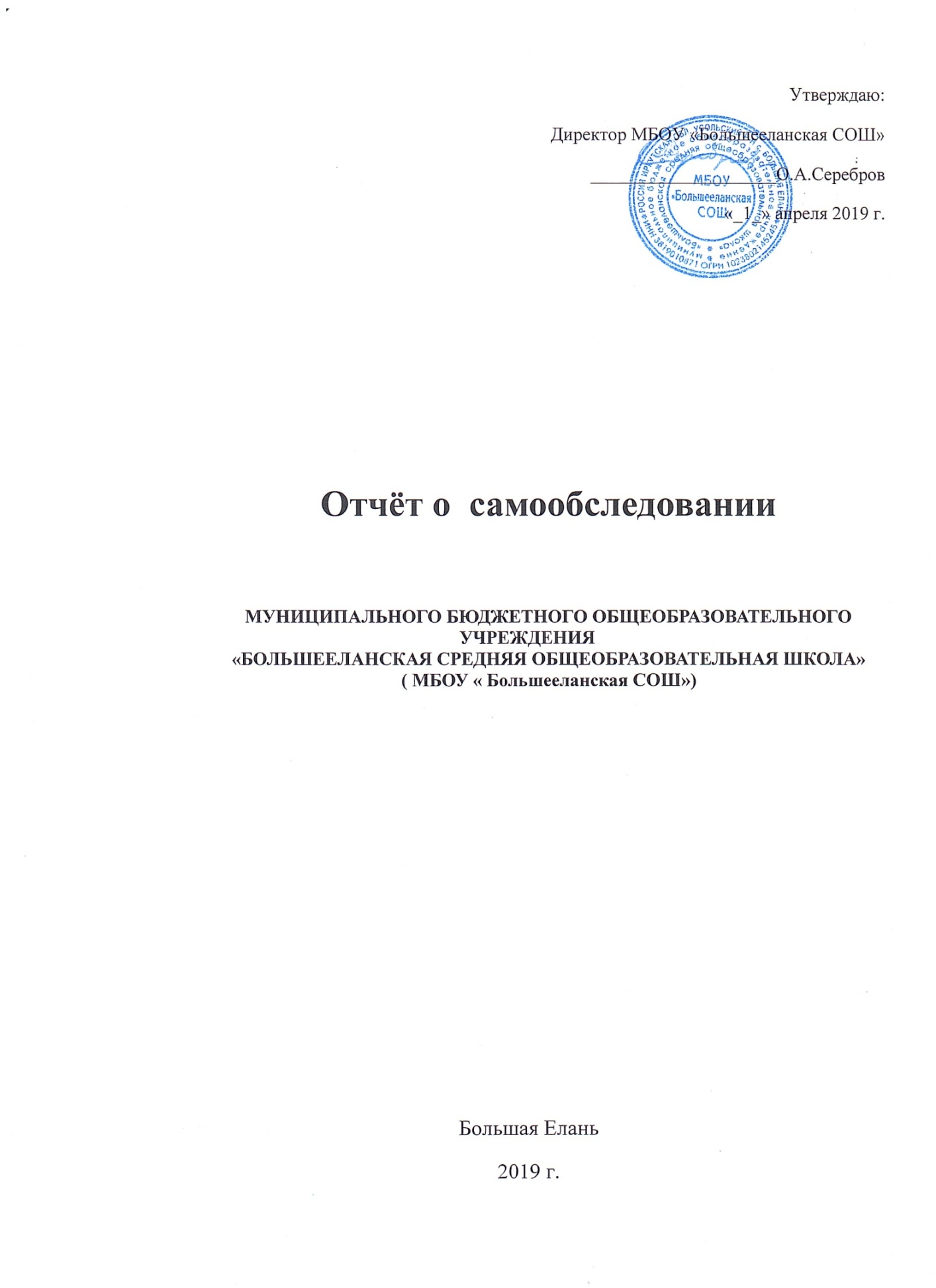 Председатель комиссии:Измайлова Л.П.___________________Члены комиссии:Залужьева О.В.____________________Попова Н.А.______________________Калачева С.Л._____________________Отчет рассмотрен на заседании педагогического совета Муниципального бюджетного общеобразовательного учреждения «Большееланская средняя общеобразовательная школа»  «_30_»  марта  2019 г., протокол заседания № 4Оглавление1.Организационно-правовое обеспечение образовательной деятельности2.Структура классов и состав обучающихся в текущем учебном году (2018/2019)3. Контингент обучающихся по годам4.Кадровое обеспечение5. Учебно-методическое состояние6.Состояние образовательной деятельности7.Материально-техническое обеспечение8.Состояние воспитательной работы и система дополнительного образования9.Создание условий развития одаренных детейАналитическая частьСамообследование деятельности МБОУ «Большееланская СОШ» проводилось в соответствии с порядком проведения самообследования образовательной организацией, утвержденным приказом Министерства образования и науки РФ от 14 июня 2013 г. N 462 с изменениями ( приказ Министерства образования и науки Российской Федерации от 14 декабря 2017 г. № 1218) на основании Федерального закона от 29 декабря . N 273-ФЗ "Об образовании в Российской Федерации", приказа Министерства образования и науки РФ от 10 декабря 2013 г. N 1324 "Об утверждении показателей деятельности образовательной организации, подлежащей самообследованию", на основании приказа директора МБОУ «Большееланская СОШ»  «О подготовке отчета о результатах самообследования за 2018 год» от 15.03.2019 г. № 41/3.Целями проведения самообследования являются обеспечение доступности и открытости информации о деятельности организации, а также подготовка отчета о результатах самооследования.Самообследование   проводится   ежегодно      администрацией   школы.   Самообследование проводится в форме анализа.МБОУ «Большееланская СОШ» является    образовательным учреждением, ориентированным на обучение, воспитание и развитие всех и каждого учащегося с учетом их индивидуальных способностей (возрастных, физиологических, интеллектуальных, психологических и др.), образовательных потребностей и возможностей, склонностей с целью формирования личности, обладающей прочными базовыми знаниями, общей культурой, здоровой, социально адаптированной.Принципы образовательной политики  следующие:- демократизация (сотрудничество педагогов и учеников, учащихся друг с другом,  педагогов и родителей);- гуманизация (личностно-ориентированная педагогика, направленная на удовлетворение образовательных потребностей учащихся, их родителей, на выявление и развитие способностей каждого ученика, и одновременно обеспечивающая базовый стандарт образования);- дифференциация (учет учебных, интеллектуальных и психологических особенностей учеников, их профессиональных склонностей);- индивидуализация (создание индивидуальной образовательной программы для каждого школьника в перспективе);- оптимизация процесса реального развития детей через интеграцию общего и дополнительного образования.Общие сведения об общеобразовательном учрежденииПолное наименование общеобразовательного учреждения в соответствии с Уставом Муниципальное бюджетное общеобразовательное учреждение «Большееланская средняя общеобразовательная школа»______________________________Юридический адрес665493, Российская Федерация, Иркутская область, Усольский район, село Большая Елань, улица Декабристов, дом 45.          Фактический адрес 665493, Российская Федерация, Иркутская область, Усольский район, село Большая Елань, улица Декабристов, дом 45______(при наличии нескольких площадей, на которых ведется образовательная деятельность, указать все адреса)Телефоны: _8 (39543) 23-2-92________________________________________E-mail: bolsheel@mail.ru____________________________________Банковские реквизиты _ОГРН 1023802145245, ИНН  3819010871, КПП  385101001, РКЦ  Усолье-Сибирское г. р/счет 40701810900003000003, БИК  042502000,Учредители муниципальный район Усольское районное муниципальное образование, 665452, РФ, Иркутская обл., г. Усолье-Сибирское, ул.Свердлова, д.1, т. 8(39543)62812_________________________________(название организации и /или Ф.И.О. физического лица)            (адрес, телефон)Организационно-правовая формабюджетное учреждение______________Свидетельство о государственной регистрации права 38 АГ 876188 03.04.2009г., Министерство экономического развития Российской Федерации Федеральнаяслужба государственной регистрации, кадастра и картографии Управление федеральной регистрационной службы по Иркутской области_______________________________________________(№, дата выдачи, кем выдано)Лицензия № 0003080 серия 38ЛО1 от 21декабря 2015г
Службой по контролю и надзору в сфере образования Иркутской области, бессрочно,  на право оказания образовательной услуги по реализации образовательных программ по видам обучения, по профессиям, специальностям, направлениям подготовки ( для профессионального образования) по подвидам дополнительного образования.( кем и когда выдана, на какой срок и на какие образовательные программы)Свидетельство о государственной аккредитации  38 А 01 №0000778г.Службой по контролю и надзору в сфере образования Иркутской области___от 26 декабря__2014 года действующей до 26 декабря 2026 г_ ( кем и когда выдана, на какой срок и на какие образовательные программы)Перечень образовательных программ, по которым общеобразовательное учреждение имеет право ведения образовательной деятельностиАдминистрация общеобразовательного учреждения2.1.	Директор Серебров Олег Александрович, сот. тел. 8-950-08-31-803______(фамилия, имя, отчество полностью, телефон)2.2.	Заместители директора:Измайлова Лидия Петровна, учебно-воспитательная работа, т.8-904-123-02-25(фамилия, имя, отчество полностью, направление деятельности, телефон)Залужьева Оксана Владимировна, воспитательная работа, тел. 8-950-104-87-31(фамилия, имя, отчество полностью, направление деятельности, телефон)2. Структура классов и состав обучающихся в текущем учебном году 3.Контингентобучающихся.Контингент обучающихся  по годам:Данные о сохранности контингента обучающихся приведены ниже:Из анализа таблиц можно сделать вывод: несмотря на отсутствие большого изменения в движении обучающихся (соотношение количества зачисленных и отчисленных), происходит незначительное увеличение контингента обучающихся. В образовательном учреждении на уровне начального общего образования и основного общего образования число обучающихся остается примерно одинаковым, наблюдается снижение количества обучающихся среднего общего образования. Данная ситуация связана с демографической проблемой, с выбором обучающихся продолжения образования в средних специальных учебных заведениях, учитывая социальный состав семей. Обучающихся, выбывших без движения (отсев),нет.Вопросы сохранения и увеличения контингента обучающихся постоянно находятся в поле зрения администрации ОУ. За последние годы:– налажена тесная связь «школа – детский сад»;– информация о работе ОУ публикуется в районных газетах и на собственном сайте;– проводятся «Дни открытых дверей» - для будущих первоклассников, для жителей поселения;– на школьных мероприятиях всегда присутствуют родители, бывшие выпускники ОУ;- апрель –май работает «Школа будущего первоклассника»Состав обучающихся по социальному статусу семей.Анализ таблицы позволяет сделать вывод: так как в школе обучается большое количество детей из многодетных семей необходимо развивать систему работы с данными категориями обучающихся и их родителями (законными представителями). Большая доля ответственности за процесс социального формирования ребенка, а также за его личностное и психологическое развитие лежит на родителях, которые должны обеспечивать детям условия жизни, необходимые для всестороннего развития ребенка. Школа оказывает содействие в выявлении неблагополучных семей с целью принятия своевременных мер по защите прав детей и оказанию им необходимой помощи, старается изменить микроклимат в семье, чтобы не потерять растущего в ней человека.В банке социально-неблагополучных семей на конец 2018 года состоят семьи: Журавлевой Н.А.,Пермяковой О.Г., Молодиной Т.Ю. С детьми , состоящими на всех видах учета,  в течение года проводится целенаправленная работа, все подростки заняты во внеурочное время , посещают кружки и секции. На 01.01.2019 года на внутришкольном учете состоят 2, на учете в ОДН 1, КДН 1. 4.Кадровое обеспечение.Школа полностью укомплектована кадрами согласно штатному расписанию. Вакансий в школе нет.В школе работает высокопрофессиональный и требовательный педагогический коллектив:Всего работников в школе: 45 человек.Всего педагогических работников:25 человек (из них женщин-24).Из них:Учителей начальных классов– 8 человекУчителей 5-11классов – 14 человекПедагогов дополнительного образования – 1 человекСоциальный педагог-1Педагог-психолог-1По образованию:- базовое педагогическое 23чел – 92% из них:Высшее16 чел. – 54%, среднее-специальное7 чел. –28%непедагогическое1 чел –4 %магистратура 4 чел-16%По квалификации:I категория 12 чел – 52,1%высшая категория 5 чел – 21,7%имеющие категории 17 чел.- 73,9%По педагогическому стажу:2-5 лет 4 чел. –8%5-10 лет  5чел. – 20%10-20 лет 4 чел. – 14,2%свыше 20 лет 8 чел. – 33,3%свыше 30 лет 2 чел.-8% По возрасту:средний возраст 38 летучителей пенсионеров 3Награждения:Почетная грамота Министерства образования и науки Российской Федерации-1Почетная грамота Министерства образования Иркутской области-3Благодарность Министерства образования Иркутской области-5Благодарность Законодательного собрания Иркутской области-2Победители профессиональных конкурсов:Лучший учитель России (НПО)-1Лучший работник образовательного учреждения (премия Губернатора)-1Лучший учитель по курсу ОБЖ-1Первый учитель-3Кадровый потенциал образовательного учреждения:Обучение по повышению квалификации кадров осуществлялось по следующим направлениям:– курсовая подготовка (1 раз в три года не менее 72 ч. либо)-8 чел;– работа внутри методического объединения (обмен опытом);– самообразование (работа над методической темой);– получение первого или второго высшего образования, как правило, педагогического 2 чел;– курсы профессиональной переподготовки;- магистратура.Показатели результативности:5. Методическая работаМетодическая служба школы способствует формированию  современного педагогического мышления учителей. Основной её целью является оказание реальной адресной помощи педагогам в развитии мастерства, профессиональных знаний, умений, навыков.В состав методической службы школы входят: методический совет (МС), школьные предметные методические объединения учителей (ШМО), школа молодого педагога. Имеются следующие методические объединения: ШМО учителей предметов гуманитарного цикла; ШМО учителей естественно-научного цикла, учителей математики и информатики; ШМО учителей начальных классов; ШМО учителей технологии, музыки, физической культуры.Методическая работа в 2018 учебном году представлялась разноплановой, поэтому подход к реализации задач осуществлялся индивидуально. Учителя школы, работая над темой  методического объединения «Повышение профессионального мастерства педагогов для эффективного управления качеством образовательного процесса в условиях введения ФГОС основного общего образования», реализовывали её через разнообразные формы работы:Выступления на заседаниях методического объединения.     В текущем году было проведено 5 плановых заседаний.  В ходе заседаний изучались нормативно-правовые документы, касающиеся организации обучения и воспитания учащихся, велась работа по повышению квалификации учителей путем  выступления педагогов с докладами, обмена  опыта, проведения открытых уроков.        Тематика заседаний, выбор тем были обоснованы переходом на ФГОС, рядом потребностей и пожеланий педагогических работников. В прошедшем учебном году большое внимание уделялось работе с детьми с ограниченными возможностями здоровья в связи с введением ФГОС ОВЗ и ФГОС УО. На методических совещаниях и семинарах изучались нормативные документы, технологии, формы и методы, используемые для работы с данной категорией детей.Все учителя прошли курсы повышения квалификации по работе с детьми с ОВЗ в условиях инклюзии, регулярно посещают семинары и конференции.Анализ методической работы   за прошедший год показал, что остаются актуальными вопросы, связанные с:применением методик  проблемного и личностно-ориентированного преподавания различных предметов;применением активных методов и форм обучения;изучением методик анализа и на его основе выявления и устранения недостатков в своей работе и пробелов в знаниях учащихся.2. Одной из  эффективных форм совершенствования педагогами своего мастерства являются методические недели. В 2018 учебном году продолжили работу над  формированием смыслового чтения. Проведена методическая неделя«Формирование стратегии смыслового чтения – необходимое условие развития метапредметных компетенций» по разработке и использованию на уроках заданий по формированию навыков смыслового чтения. В рамках проведения недели учителя показывали открытые уроки, обобщали опыт работы по данной проблеме на методическом семинаре, создан банк методических разработок. В рамках педагогической площадки ДПО ИРО в апреле проведена методическая неделя «Духовно-нравственное воспитание на основе традиционных народных ценностей». Проведен областной семинар, где присутствовали учителя и заместители директоров из 19 образовательных организаций Иркутской области.Учителя нашей школы показали, как можно организовать работу по духовно-нравственному воспитанию через межпредметный образовательный модуль, представив межпредметный образовательный модуль «И никогда не оборвется веков связующая нить…».     В первой части были проведены интегрированные уроки. Педагоги «Большееланскойшколы»   через  интеграцию разных образовательных областей продемонстрировали возможность переноса знаний и умений , сформированных в рамках одного учебного предмета, на решение задач другого учебного предмета.     Орехова Наталья Сергеевна, учитель начальных классов, и Харьковская Олеся Леонидовна, учитель изобразительного искусства, провели урок «Кедр-особенное дерево Сибири», на котором  учащиеся узнали не только о полезных свойствах кедра, но и   о национальных орнаментах народов Восточной Сибири. Оказывается: орнамент «Кедровая шишка» -один из самых распространенных.Очень любят сибиряки украшать одежду и предметы быта орнаментами с кедровыми мотивами, ведь  шишка – это символ сибирского человека или человека вообще. Шишка – это дом для орехов. Орехи – это начало новой жизни. К концу урока ребята выполнили творческую работу, выступив в роли народных умельцев: украшали орнаментами варежки, сумки, валенки.Воспитанию любви к русским традициям, к труду, к родителям, к своему дому способствовал урок технологии в 8 классе  «О чем говорят рушники?», который провела  Самойлова Любовь Ильинична. Девочки защищали проекты, которые готовили  в течение четверти: в разных техниках вышивали рушники, подбирая орнамент, цвет. Рушники на Руси имели большое значение, каждый   имел свое предназначение и сопровождал человека всю жизнь. Присутствующие на уроке педагоги были восхищены талантам наших юных мастериц и их учителя.  «Роль наречий в бурятских сказках» так назывался урок, который провели Тупикова Оксана Александровна и Залужьева Оксана Владимировна. Знакомясь с бурятским народным творчеством, учащиеся больше узнали об этом народе, культуре, обычаях и традициях. Ребята , работая с текстом бурятских сказок, сделали вывод, что наречия делают текст выразительным, конкретизируют действия , передают авторское отношение. Большая роль на уроке отводилась формированию смыслового чтения.    Урок ОДНКНР в 6 классе показала Фефелова Светлана Николаевна, кстати, по своей программе. Светлана Николаевна является одним из разработчиков областной Примерной программы по ОДНКНР. Её урок назывался «Окунёмся в глубь веков. История промыслов народов Сибири». В течение урока шестиклассники, знакомясь с различными народными промыслами, заполняли интеллект-карту, оценивали себя и одноклассников, работали в группах. А в конце урока «оказались» в мастерской гончара, их задача была закончить работу мастера: нарисовать символ Сибири и защитить свой продукт.      Решение проблемы духовно-нравственного воспитания заключается не только в отдельно отведенных часах, но и в создании духовной атмосферы в школе, которая бы способствовала духовному становлению ученика, пробуждала в нем желание делать добро, немаловажное значение здесь имеет внеурочная деятельность. Воспитательное значение народных игр трудно переоценить, вот почему учитель должен уметь использовать их и в учебно-воспитательном процессе и во внеклассной работе. Много разных народов живет в нашей стране. Очень важно ценить и понимать других людей. Пичуева Юлия Николаевна и Булко Любовь Николаевна показали, как это можно сделать  во внеурочной деятельности. Их занятие называлось «Народные игры народов Севера Восточной Сибири». Игры –составляющая часть общей культуры народов, отражающие его образ жизни и быт.   Особый настрой создавало оформление занятия: чум, олени, импровизированный костер.     Цель внеурочного мероприятия «Жаворонки весну кличут»- создание  условий   для развития  духовно-нравственных  качеств личности   через   знакомство  с  историей    народных праздников  и традиций  Руси. Учителя начальных классов :Малькова Алёна Леонидовна, Дятлова Ольга Георгиевна, Бондарец Вера Михайловна, Калачева Светлана Леонидовна- подготовили один из праздников народного календаря «День встречи весны – «Сороки». По народному календарю 22 марта День прилета птиц.В этот день прилетают из теплых стран 40 птиц и первая из них - жаворонок. Ребята вспоминали заклички, играли в народные игры, водили хоровод, отгадывали загадки. Главным обрядовым действием праздника «Сороки» было выпекание из пресного теста специальных булочек, имеющих форму птичек. Эти булочки так и называются "Жаворонки".В конце мероприятия Весна каждого угостила «жаворонушком», которые испекли родители.     «Фестиваль народов Сибири» стал в нашей школе традиционным. Ученики представляют разные народности, их традиции, обычаи, культуру, национальные блюда, одежду. Фестиваль-2018 вылился в настоящий праздник дружбы. Все классы сшили костюмы, подготовили номера художественной самодеятельности, приготовили национальные блюда.               Пятый класс (классный руководитель Колесникова Татьяна Константиновна) представляли республику Тыва. Гимн Тывы на языке оригинале прозвучал в исполнении учителя технологии Альберта Семис-ооловичаИргита, который является представителем этой народности.       Каждому из присутствующих в актовом зале хотелось , взявшись за руки, станцевать бурятский ёхор вместе с учащимися 9 класса ( классный руководитель Шевелева Юлия Сергеевна).       Ребята 8 класса не только показали традиционное приветствие эвенков, но и научили этому  зрителей, каждый поприветствовал друг друга по-эвенкийски. Учителя : Власова Татьяна Андреевна и Булко Любовь Николаевна- помогли ученицам сшить национальные костюмы и подготовить презентацию.      Русских представлял 11 класс (классный руководитель Сереброва Елена Алексеевна). Русский сарафан и кокошник, пельмени и блины, особенности русского жилища – обо всем этом рассказали ребята. А в заключении исполнили зажигательную русскую кадриль.     Якутов представлял 10 класс (классный руководитель Фефелова Любовь Степановна). Ребята не просто рассказали о праздниках , обычаях, обрядах этого народа, но и разыграли маленький спектакль. Здесь был и шаманский танец с бубнами, и атрибуты праздника Ысыах, и шкуры зверей, и рыба ( традиционный промысел якутов), и традиция встречи гостей, и якутские блюда.   Семье отводится главная и начальная роль на пути становления и развития высоконравственного, ответственного, творческого, инициативного, компетентного гражданина России. В третьей части семинара мы показали одну из форм работы с родителями «День творчества детей  и родителей».                   Молодое поколение –это наше будущее, от того, каким оно будет, зависит во многом от нас, педагогов. Важно не разорвать невидимую связь времен, соединяющую век нынешний и век минувший, не потерять то главное, что составляло и составляет стержень духовного наследия отечественной культуры, что делает растущую личность поистине духовно богатой и нравственно просвещенной.     Присутствующие отметили системную целенаправленную работу школы по духовно-нравственному воспитанию, высокую организацию проведения семинара  и его значимость. В 2018 учебном году в состав методической службы школы входили следующие структуры:методический совет школышкольные методические объединениявременные группы педагогов для решения возникающих проблемГлавной структурой методической службы школы остаётся методический совет школы. В  2018 учебном году состоялось четыре заседания методического совета школы, на которых были рассмотрены  вопросы, которые охватывали все направления деятельности образовательного учреждения:планирование методической работы школы на 2017-2018 учебный год, определение содержания, форм ПК педагогов школы в 2017-2018 учебном году о согласовании рабочих программ педагогов по факультативам, специальным и элективным курсам, программ внеурочной деятельности, о рекомендациях по аттестации педагогических кадров, отчёт о проведении школьных предметных олимпиад, мониторинг качества обученности учащихся за 1 полугодие  учебного года, о подготовке методической недели  «Смысловое чтение –необходимое условие развития метапредметных компетенций», результативность организации и качества методической работы в школе. Реализация методической темы школы прослеживалась в выполнении основной образовательной программы начального общего образования ,основного общего образования и среднего общего образования.Несмотря на проводимую методическую работу  по всем направлениям методической деятельности, качество подготовки обучающихся остается невысоким.Большое внимание в 2018 учебном году уделялось агробизнес-образованию: учителя посещали курсы повышения квалификации, семинары, разрабатывали программы по данному направлению.В 2018 году школа стала победителем конкурса-выставки «Урожай-2018».6.Учебное , материально-техническое обеспечениеУчебно-материальная база школы позволяет организованно, на современном уровне проводить учебно-воспитательную работу с обучающимися.Из 17учебных кабинетов: 1 компьютерный класс, оснащенный современным компьютерным и мультимедийным оборудованием и подключенным к сети Интернет, позволяющий проводить уроки ИКТ, интегрированные уроки с ИКТ, использовать мультимедийные УМК, презентации в урочной и внеурочной деятельности; слесарно-столярная мастерская; кабинет обслуживающего труда; предметные кабинеты.В школе оборудованы спортивный зал, спортивная площадка, актовый зал, медицинский кабинет, библиотека, столовая на 90 мест, оснащенная современным оборудованием.В начальной школе имеется учебно-лабораторное оборудование, что позволяет проводить современные уроки в соответствии с требованиями ФГОС: лаборатория ГЛОБОЛАБ, электронные микроскопы, система голосования.Наличие технических средств обучения:За последние 5 лет произошел заметный рост в укреплении материально-технической базы школы. Произведен капитальный или косметический ремонт кровли, фасада, теплосистемы, косметический ремонт учебных кабинетов, коридоров, актового, спортивного залов, столовой. Приобретена новая мебель в учебные и административные кабинеты, а также учебное, технологическое оборудование, компьютерная и оргтехника.Информационно-образовательная среда МБОУ «Большееланская СОШ» обеспечивает свободный доступ к Интернету, информационно-методическую поддержку образовательного процесса и его ресурсного обеспечения.  Действует локальная сеть.  2008  году был запущен в сети Интернет  официальный школьный  сайт. (www.). Сайт выполняет информационную функцию, имеется возможность обратной связи с родителями, обучающимися. С каждым годом содержание сайта дорабатывается.На сайте представлены все необходимые материалы,  характеризующие образовательную деятельность школы.В образовательном процессе используются современные образовательные и информационно-коммуникационные технологии, что позволяет создавать, получать и использовать информацию различными способами, проводить эксперименты, проектировать и конструировать. Обеспечена возможность в электронной форме управлять учебным процессом (1С-Хронограф).  Основные образовательные программы реализуется образовательным учреждением в постоянном взаимодействии и тесном сотрудничестве со всеми участниками образовательных отношений, с другими субъектами социализации – социальными партнерами школы.Учебные кабинеты оснащены необходимым оборудованием и инвентарем, соблюдаются нормы естественного и искусственного освещения, воздушно-теплового режима. Во всех  кабинетах начальных классов имеется новая регулируемая учебная мебель(регулятор высоты и  наклона рабочей поверхности). Во всех кабинетах имеется мультимедийное оборудование. В школе оборудованы медицинский кабинет, спортивный зал, спортивная площадка, включающая футбольное поле, баскетбольную и волейбольную площадки. В школьной столовой созданы условия для обеспечения горячего питания. В библиотеке есть читальный зал. Уроки информатики проходят в специализированном  кабинете. В 2012 году получен комплект  учебно-лабораторного оборудования начальных классов   в соответствии с распоряжением Правительства Иркутской области.  Кабинет начальных классов оборудован интерактивной доской, проектором, ноутбуками, документ-камерой, системой голосования, комплектом оборудования по основам конструирования, в комплект входят лабораторные диски.Инновационная деятельность учрежденияШкола осуществляет инновационную деятельность как на муниципальном, так и на региональном уровнях. С 2013 года школа является педагогической площадкой ОГАОУ ДПО ИРО по  направлению «Инновационные проекты, программы в сфере воспитания, социализации и неформального образования» , тема «ОРКСЭ и ОДНКНР в целостном образовательном пространстве духовно-нравственного развития и воспитания школьников». Педагоги школы ежегодно транслируют свой опыт на семинарах.    На муниципальном уровне  МБОУ «Большееланская СОШ»- базовая школа, реализующая сетевой проект по агробизнес-образованию.7. Состояние образовательной деятельностиНа протяжении последних лет успешно освоили программу на базовом уровне все обучающиеся школы.Уровень обученности по школе составляет  99%, остающиеся на повторный курс обучения – 2 ( решение ПМПК),качество освоения образовательных программ за три годасоставляет:I. В разрезе классов I. В разрезе предметовПедагогический коллектив уделяет особое внимание предупреждению неуспеваемости обучающихся. Учителями разработаны материалы для индивидуальной работы с учетом  дифференцированного и личностно-ориентированного подхода к обучению, что способствует реализации образовательных задач. Мониторинг уровня обученности осуществляется по следующим направлениям:– стартовый контроль знаний;- промежуточный контроль знаний;– итоговый контроль знаний;- муниципальный контроль знаний;– областной контроль знаний (мониторинг);-Всероссийские проверочные работы;– итоговая государственная аттестация выпускников;– мониторинг уровня успешности по результатам олимпиад, интеллектуальных марафонов, конкурсов;Данные мониторинга свидетельствуют об  освоении обучающимися образовательных стандартов обязательного минимума содержания образования.Количество обучающихся 2-11классов,  успевающихна «4» и «5», составляет 27,6 % от общего числа обучающихся. Анализ контингента классов с низким качеством обучения обнаруживает сниженную мотивацию к учению, обусловленную физиологическими и психологическими особенностями подросткового возраста, сказывается и низкий социальный статус семей обучающихся. При этом учителя-предметники ведут с данной категорией обучающихся планомерную работу по формированию ответственного отношения к обучению, повышению мотивации, росту познавательной активности. Самое низкое качество обучения в 8-9 классах.Об уровне образовательной подготовки обучающихся  можно судить по результатам итоговой аттестации в 9 и 11 классах.В 2017-2018 учебном году в 9 классе обучалось 16 человек. Все обучающиеся были допущены по решению педагогического совета(протокол № 05 от 24.05.2018 г.) к государственной итоговой аттестации за курс  основного общего образования. Все обучающиеся сдавали экзамен в форме ОГЭ: два обязательных предмета (русский, математика) и два по выбору.Предметы по выбору:На протяжении многих лет обучающиеся сдают предмет по выбору -  «Обществознание». Значительно увеличился процент сдающих предмет «Информатика и ИКТ».Итоги ГИА по обязательным предметам:Русский языкПо русскому языку учащиеся писали работу, состоящую из трех частей: сжатое изложение, ответы на тестовое задание, сочинение-рассуждение по предложенной теме.Оценка экзаменационной работы0-14  – «2»15-24  – «3»25-33  – «4» (не менее 4 баллов должно быть получено по критериям ГК);34-39 – «5» (не менее 6 баллов должно быть получено по критериям ГК).Анализ результатов по русскому языку:По сравнению с прошлым годом результаты по русскому языку значительно выше.МатематикаОГЭ по математике состоит из трех модулей: Алгебра, Реальная математика и Геометрия. Всего предлагается 26 заданий. Максимальный бал, который может получить ученик за решение всего модуля – 32 балла. Минимально же необходимо набрать 8 баллов, это и есть проходной бал. С 1-ого по 20-е правильно решенное задание ученик может получить по 1 баллу. Задания с 20-ого до 26-ого оцениваются уже по 2 балла.В итоге для успешной сдачи экзамена на минимальную оценку нужно набрать 3 балла из модуля Алгебры и по 2 балла из Реальной математики и Геометрии. Это и есть главное правило данного экзамена. Нельзя пропустить, к примеру, модуль Алгебры и набрать в остальных достаточное количество баллов. Без первого модуля ученик все равно может получить 2 балла.Результаты по математике ( в сравнении с прошлым годом)Трое обучающихся получили неудовлетворительный результат на ОГЭ по математике в основные сроки, они пересдали математику в дополнительные сроки. Причины: пропуски уроков без причины, отсутствие контроля со стороны родителей. В целом, наблюдается положительная динамика результатов по математике.Анализ результатов экзаменов по выборуАнализ результатов ОГЭ по математике выявил большой недочет по модулю «Геометрия», «Реальная математика».Сравнительный анализ результатов ГИА-9 выпускников по русскому языку свидетельствует о том, что в целом состояние обученности учащихся по предмету хорошее. Качество выполненных работ выше в сравнении с прошлым годом. РЕКОМЕНДАЦИИ:Необходимо в 2018-2019 учебном году при подготовке к ГИА в 9 классе решить следующие задачи:1. Организовать разноуровневый процесс обучения, составить индивидуальные планы подготовки  к ГИА-2019.Провести анализ итогов государственной итоговой аттестации 2017-2018 учебного года, поставить на контроль изучение тем, по которым выявлены пробелы, и тем, выполненных малым количеством выпускников, более четко организовать повторение этих тем для предупреждения повтора ошибок и повышения качества обучения.Учителям математики, географии, физики пересмотреть систему подготовки учащихся к ГИА. Усилить внутришкольный контроль за преподаванием математики, обществознания. Результаты итоговой аттестации  в форме ЕГЭ (11 класс) в 2017-2018 учебном году:Обязательные предметыПредметы по выборуРезультаты итоговой аттестации  в форме ЕГЭ (11 класс) по русскому языку и математике (средний балл) в сравнении за 5 лет.Русский языкматематика Как видно из таблиц,  наблюдается стабильность результатов ЕГЭ  по русскому , выпускники показывают удовлетворительные  результаты по математике.Предметы по выбору в 2017-2018 году представлены в таблицеУчебно-методическое обеспечениеОбразовательный процесс на 100% обеспечен учебно-методическими ресурсами. Обеспеченность программами – 100%, рабочими программами по предметам – 100%.Обеспеченность учебниками – 100%.Учебники соответствуют реализуемым учебным программам и перечню учебных изданий, рекомендованных министерством образования и науки РФ.Обеспеченность дополнительной литературой	 (энциклопедиями, справочниками, литературой  для чтения по программе и внеклассного чтения)  на достаточном уровне.  Укомплектованность электронными и информационно-образовательными ресурсами по   учебным предметам учебного плана на 	достаточном уровне.Оснащенность образовательного процесса учебно-наглядными средствами обучения в соответствии с рабочими программами  учебных предметов учебного плана на уровне, достаточном для освоения содержания образования. 8. Состояние воспитательной работы и система дополнительного образованияОрганизация воспитательной работы направлена на реализацию программы духовно-нравственного развития, воспитания обучающихся, Концепции развития воспитательной системы школы, основанную на повышении воспитательного потенциала образовательного процесса. Программа развития воспитательной компоненты МБОУ «Большееланская СОШ» гарантирует воспитательный процесс, ориентированный на ценности демократического общества, общечеловеческие нравственные приоритеты, гармоничное развитие личности ребенка. Система работы по духовно-нравственному воспитанию представляет собой совокупность субъектов и объектов воспитания, отношений и взаимосвязей между ними, функционирующую в пределах имеющихся ресурсов с целью формирования у каждого обучающегося духовной культуры, морально-нравственных качеств. Основными элементами системы работы по духовно-нравственному воспитанию являются МБОУ «Большееланская СОШ», МОУ дополнительного образования детей Районный центр воспитательной работы, школа искусств, детско-юношеская спортивная школа.Направления воспитательной работы:-патриотическое -трудовое-художественно-эстетическое-профориентационная работа-работа с родителями- работа школьных органов самоуправления- профилактическая работаУчащиеся школы имеют  выбор посещения занятий в соответствии со своими интересами и способностями в различных кружках учреждений дополнительного образования и организованных на базе школы.  В  2017-2018 г. в   школе осуществляли  работу 7 кружков  различной направленности и 4 спортивные секции:Учащиеся школы участвуют в интеллектуальных и творческих конкурсах, научно-практических конференциях, выставках, показывая хорошие результаты, занимая призовые места. Наиболее значимые достижения в 2018 учебном году:1 и 3 место в муниципальном этапе конкурса ЮИД;3 место в областном конкурсе ЮИД;3 место в муниципальном конкурсе ДЮП;2, 3 место в региональной конференции ;2, 3 места в региональном этапе чемпионата juniorskils9 . Создание условий развития одаренных детейРабота с одаренными детьми организуется через Школьное научное общество обучающихся, целью которого является – выявление наиболее одаренных обучающихся, развитие творческих способностей, создание условий для самоопределения и самореализации обучающихся. В школе составлена и реализуется программа работы с одарёнными детьми на период до 2018 года, целью которой является создание условий для работы с одарёнными детьми, выявление одарённости. Школьное научное общество ставит перед собой следующие задачи:1. Формирование  единого школьного научного общества со своими традициями.2. Раннее раскрытие  интересов и склонностей учащихся к научно-поисковой деятельности. Формирование навыков научной работы.3. Удовлетворение потребностей учащихся в дополнительном образовании, отслеживание и коррекция личностного роста  учащихся, направленности интересов и будущего  профессионального выбора.4. Разработка и реализация исследовательских проектов.5. Пропаганда достижений науки, техники, литературы, искусства.В содержание и формы работы ШНО входит: 1. Разработка проектов и тем исследований;      2. Участие в олимпиадах, конкурсах, турнирах, интеллектуальных играх на уровне школы, района, а также международном уровне; 3. Проведение семинаров, научно-практических конференций;       4. Выступление с лекциями, докладами, сообщениями, творческими отчетами;      5. Подготовка творческих работ.В 2018-2019 году в школьных олимпиадах приняли участие 58 человек, на муниципальном этапе 42 человека, из них 19 победителей и призёров ( победителей 3, призеров 16). По сравнению с прошлым годом  увеличилось количество победителей и призёров, в прошлом году было 17 победителей и призёров.  В течение этого работа ведется в основном по направлению «Агробизнес». Елена Алексеевна Сереброва с детьми принимали участие в дистанционных олимпиадах: «Почвы и экология», Экологическая  районная конференция ,«Конкурс-выставка «Урожай -2018»,  «Эко - Школа/ Зелёный флаг», 7 учащихся приняли участие в агро-викторине.Фефелова Л.Сприняли участие и получили диплом 2 степени в 3 региональном чемпионате компетенций юниор «Профи», Компетенция «Аагрономия», а также приняли участие в различных конкурсах по робототехнике. В научно практической конференции старшеклассников участников нет. В научно- практической конференции « Юниор» примут участие 6 участников, в основном учащиеся начальных классов.Выводы: 1. Работа НОУ школы проводилась в соответствии с планом.2. Не приняли участие в районной научно-исследовательской конференции для 9-11 классыРекомендации:1.	Продолжить работу с одаренными детьми. Выявлять одаренных ребят и привлекать их к участию в научном обществе учащихся школы. 2.	Привлекать как можно больше педагогов для работы с учащимися в школьном НОУ , в  конференциях и конкурсах. 3.	Осуществлять преемственность между начальной школой, основной  школой и старшей школой.4.	Работать над увеличением количества призовых мест.5.	В целях пропаганды научно-исследовательской  деятельности представлять лучшие презентации работ в рамках проведения предметных недель и Дня науки. Учащиеся школы участвуют в интеллектуальных и творческих конкурсах, научно-практических конференциях, выставках, показывая хорошие результаты, занимая призовые места. Активность и результативность участия представлены в таблице.9.Агробизнес-образованиеВ 2018 году школа стала победителем областного конкурса-выставки «Урожай -2018». В школе создана модель «Шаги к успеху», на основании которой строится работа в данном направлении. Учителя разрабатывают программы, участвуют в мастер-классах, посещают семинары.В школе имеется большой пришкольный участок, где обучающиеся выращивают овощи, цветы, плодовые культуры, ведут опытническо-исследовательскую  работу. Так, в 2017-2018 годах ребята выращивают разные сорта картофеля, эта работа проводится совместно с Иркутским государственным аграрным университетом им.А.А.Ежевского, а также для АО «Большееланское» апробируют новые сорта кукурузы, ячменя, овса, ржи. Кроме получения практических навыков, школьники учатся работать сообща и дружно, помогать друг другу в работе, одним словом, труд объединяет детей.Общие выводы по итогам самообследования.1. Самообследование образовательной деятельности педагогического коллектива показало, что организационно-правовое, нормативно-правовое, учебно-методическое,материально-техническое, психолого-педагогическое, кадровое обеспечение учебно-воспитательного процесса соответствуют современным требованиям, предъявляемым к общеобразовательным учреждениям среднего общего образования. Поставленные задачи на 2017-2018 учебный год в основном выполнены.2. Методическая работа проводилась в системе и была направлена на повышение качества знаний, развитие познавательных и творческих способностей каждого учителя и ученика. Консультации, беседы с учителями, разработка и внедрение в практику методических рекомендаций для педагогов оказывали необходимую помощь учителям.3. Повысился профессиональный уровень педагогического коллектива. Возросла творческая активность учителей. Показатели успеваемости в школе достаточные и стабильные.4. Большое внимание уделялось мониторингу качества образования, особенно в классах,работающих по ФГОС нового поколения; повышению экологической и здоровьесберегающей грамотности учащихся и педагогов. Использовались различные формы работы, которые позволили решить поставленные задачи.5. Единство урочной и внеклассной деятельности учителей и учащихся черезфакультативы, элективные курсы, дополнительное образование и индивидуальные занятия повысили образовательный и воспитательный потенциалы урока и внеклассных мероприятий, что положительно сказалось на качестве полученных знаний и компетентности учащихся и учителей; улучшило результативность по итогам внешкольных мероприятий разного уровня.6. Школа предоставляет доступное качественное образование, воспитание и развитие в безопасных, комфортных условиях, адаптированных к возможностям каждого ребенка.7. Повышается профессиональный уровень педагогического коллектива школы через курсы повышения квалификации, семинары, творческие встречи, мастер-классы и т.д.В результате самообследования были выявлены следующие проблемы:1. Недостаточное владение и применение педагогами отдельных компонентов современных педагогических технологий;2. Недостаточным был уровень самоанализа деятельности у учителей и учеников.3. Недостаточна эффективность работы с учащимися, мотивированными на получение высокого уровня знаний.4. Мало применялся метод учебных проектов.5. Здоровьесберегающие технологии использовались не на всех этапах обучения и воспитания.6. Отсутствуют качественные изменения в содержании работы МО, преобладают традиционные формы работы, недостаточно конкретно и продуманно планируется работа МО.7. Недостаточно продумывалась структура и содержание урока, есть недостатки в оценке деятельности ученика на уроке.8. Низкие результаты сдачи ОГЭДля повышения качества образования необходимо:1. В следующем году учебном году продолжать работать над общеметодической темой школы:«Формирование основ смыслового чтения. От обучения чтению к чтению для обучения».2. Аспектами для реализации предложенной темы считать:цель: «Оптимизация личностной направленности образования и воспитания».задачи:- Создание оптимальных условий для развития личностной и образовательной компетентностей учащихся, их готовности к непрерывномусамосовершенствованию.- Ориентация образовательного и воспитательного процессов на сохранение и укрепление здоровья обучающихся.- Социализация учащихся в максимально благоприятных условиях организации учебно-воспитательного процесса.- Усиление значимости воспитательной деятельности педагогов.3. Обеспечить научно-методическое изучение и реализацию ФГОС в ООО, создатьнеобходимые условия для внедрения инноваций в УВП и реализации образовательнойпрограммы.4. Продолжить работу по повышению качества учебных занятий и внеклассныхмероприятий; по выявлению, обобщению и распространению положительного опытатворчески работающих учителей; по совершенствованию педагогического мастерстваучителей.5. Внедрять деятельностный подход в обучении, разноуровневоесодержаниеобразования.6. Обеспечить сочетание в образовательном процессе репродуктивных и творческипреобразующих методов обучения с преобладанием последних, учитывающихвозрастные и индивидуальные особенности школьников и обеспечивающихувеличение объема самостоятельной работы учащихсяПОКАЗАТЕЛИДЕЯТЕЛЬНОСТИ МБОУ «Большееланская СОШ» на 1 января 2019 г.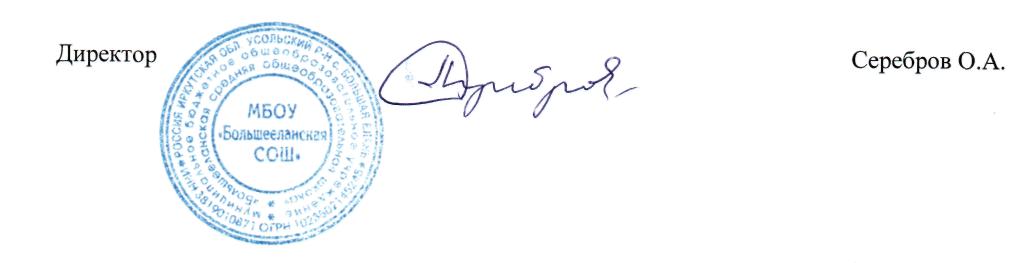 №п/пНаименованиеУровеньНормативный срок освоенияПредельная численность контингентаобучающихся1.Образовательная программа начального общего образованияНачальное общее образование4 года2002.Образовательная программа основного общего образованияОсновное общее образование5 лет1503.Образовательная программа среднего общего образованияСреднее общее образование2 года50КлассВид класса Количество обучающихся в классеНачальное общее образованиеНачальное общее образованиеНачальное общее образование1аОбщеобразовательный 181бОбщеобразовательный182аОбщеобразовательный232бОбщеобразовательный193Общеобразовательный214аОбщеобразовательный174бОбщеобразовательный21Итого137СП 1Общеобразовательный, класс- комплект2СП 2Общеобразовательный, класс- комплект5СП 4Общеобразовательный, класс- комплект2Итого СПОбщеобразовательный, класс- комплект9Основное общее образованиеОсновное общее образованиеОсновное общее образование5а/бОбщеобразовательный 296Общеобразовательный247Общеобразовательный208Общеобразовательный279Общеобразовательный27Итого127Специальный коррекционныйСпециальный коррекционный класс-комплект8Среднее общее образованиеСреднее общее образованиеСреднее общее образование10Общеобразовательный611Общеобразовательный7Итого13Всего по школе2942015-20162016-20172017-20182018-2019– количество классов14141617– количество обучающихся250253282294– средняя наполняемость классов17,8181517,2Всего обучающихся на2016-20172017-2018( на 01.01.2018)2018-2019( на 01.01.2019)–количество обучающихся253282295– зачислены в течение учебного года12113– отчислены в течение учебного года11152– остались на 2-й год2 (решение ПМПК)1 (решение ПМПК)Причины отчисления:– перевод в другое ОУ12152016-20172016-20172017-20182017-20182018-20192018-2019Кол-во%Кол-во%Кол-во%Всего обучающихся253253282282294294Дети из неполных семей5120,45620,6Дети, находящиеся под опекой218,4248,5Дети из социально незащищенных семей41,641,4Дети из многодетных семей5923,65820,5Дети, состоящие на учете в ОДН5251,7Дети, относящиеся к группе риска20,831Дети из неблагополучных семей10,451,7Наименование2015-20162015-20162016-20172016-20172016-20172017-20182017-20182017-2018НаименованиеКол-во%%Кол-во%%Кол-во%%Высшая квалификационная категория520,820,852020520201 квалификационная категория833,333,393636114444Соответствие занимаемой должности520203121241616Показатели2016-20172017-20182018-2019– повышение квалификационной категории 212– разработка методических материалов;51113– выступления на конференциях, семинарах, «круглых столах», конкурсах (уровень выше школьного)111315№№НаименованиеКол-во1Компьютеры302Телевизоры23Видеомагнитофоны15Мультимедийные проекторы136Музыкальные центры48Ноутбуки249Сканеры210Ксероксы, МФУ, принтеры1011Интерактивная доска212Магнитофоны1113Учебно-лабораторное оборудование для начальной школы1комплект14Роботы –конструктор ЛЕГО215Планшеты 13классУспеваемость, %Успеваемость, %Успеваемость, %Качество знаний, %Качество знаний, %Качество знаний, %класс15-1616-1717-1815-1616-1717-181100100100--21001001002855.53100100944027,541001001001944НОО10010098,53440.251001001002033,361001001002933,371001001002518,18100100100252591001001002333.3ООО1001001002627,6101001001006371,4111001001004062,5СОО1001001005066,6Всегопо школе100100992935,1предметУспеваемостьУспеваемостьУспеваемостьКачество знанийКачество знанийКачество знанийпредмет14-1515-1616-1714-1515-1616-17Русский язык10010099,5373535Литература100100100615656Математика10010099,5404141Биология100100100666767География100100100537373История100100100494545Обществознание100100100646969Право10010010090100100Физика100100100434848Химия100100100415353Информатика100100100586868ОБЖ10010010081,56464Физическая культура100100100896969Английский язык100100100414242Природоведение100100100827373Окружающий мир100100100474848Изобразительное искусство100100100969393Музыка 1001001006363Черчение100100100313131Писатели Восточной Сибири100100100656666Русская словесность100100100675858Экономика100100100567272Психология семейной жизни1001001001009898Технология100100100858383№предмет2016-2017 учебный год2016-2017 учебный год2017-2018 учебный год2017-2018 учебный год№предметКол-во сдающих%Кол-во сдающих%1Химия 210,52Биология210,53Физика4214Информатика и ИКТ315,71168,75География526,3212,56Обществознание 1473,6161007История210,5318,78Литература 421Год Сдавали«5» «5» «4» «4» «3» «3» «2» «2» Год СдавалиКол-во%Кол-во%Кол-во%Кол-во%201719210,5315,7943,7526,320181616,2637,5956,200Год Сдавали Успеваемость Качество Средний балл20171973,626,33,120181610037,53,4годСдавали«5» «5» «4» «4» «3» «3» «2» «2» годСдавалиКол-во%Кол-во%Кол-во%Кол-во%201719315,7315,7315,71052,62018160850531,2318,7годСдавали Успеваемость Качество Средний балл20171947,331.52,920181681,2503,3№предметКол-во сдающихКол-во несдавшихКачество знанияУспеваемость 1Информатика 11045,41002География20501003Обществознание 16331,2814История300100Предмет Сдавали«5» «5» «4» «4» «3» «3» «2» «2» Предмет СдавалиКол-во%Кол-во%Кол-во%Кол-во%География2001500000Обществознание 1600531,2850318,7Информатика 1119436,3654,500История 30000310000ПредметУспеваемостьСредний баллРусский язык10083,4Математика (профильный уровень)10038,8ПредметУспеваемостьСредний балл Количество учащихсяОбществознание10056,65Успеваемость%  преодолевших минимальный порогСредний балл2014 год10062,12015 год10066,12016 год100652017 год10083,42018 год10061,7Успеваемость%  преодолевших минимальный порогУспеваемость%  преодолевших минимальный порогСредний баллСредний балл2014 год100 %100 %62,162,12015 годБазовый уровеньПрофильный уровеньБазовый уровеньПрофильный уровень2015 год100 71,53352016 год-100-392017 год-100-38,82018 год1001004,2553предметПроцент преодолевших минимальный порогСредний баллХимия034Обществознание 10057Физика 10042Биология10048№Кружок, секцияКоличество посещающих Руководитель1«Вдохновение»30Зеленкова О.Г.2«Иголочка»30Самойлова Л.И.3«Сказка»30Ткаченко С.Н.4Городки 12Паргачев А.Л.5«Инфознайка»15Фефелова Л.С.6Лыжи27Кахтенко Д.М.7«Баскетбол», «Волейбол»20Шевелева Ю.С.8Пресс-центр10Залужьева О.В.10Джиу-джитсу20Сорокин С.В.11Юный эколог15Сереброва Е.А.N п/пПоказателиЕдиница измерения1.Образовательная деятельность1.1Общая численность учащихся294 человек1.2Численность учащихся по образовательной программе начального общего образования146 человек1.3Численность учащихся по образовательной программе основного общего образования135 человек1.4Численность учащихся по образовательной программе среднего общего образования13 человек1.5Численность/удельный вес численности учащихся, успевающих на "4" и "5" по результатам промежуточной аттестации, в общей численности учащихся69 / 23,4человек/%1.6Средний балл государственной итоговой аттестации выпускников 9 класса по русскому языку3,5 балл1.7Средний балл государственной итоговой аттестации выпускников 9 класса по математике3,3 балл1.8Средний балл единого государственного экзамена выпускников 11 класса по русскому языку 61,7 балл1.9Средний балл единого государственного экзамена выпускников 11 класса по математике53 балл1.10Численность/удельный вес численности выпускников 9 класса, получивших неудовлетворительные результаты на государственной итоговой аттестации по русскому языку, в общей численности выпускников 9 класса0 человек/%1.11Численность/удельный вес численности выпускников 9 класса, получивших неудовлетворительные результаты на государственной итоговой аттестации по математике, в общей численности выпускников 9 класса3/ 31,9человек/%1.12Численность/удельный вес численности выпускников 11 класса, получивших результаты ниже установленного минимального количества баллов единого государственного экзамена по русскому языку, в общей численности выпускников 11 класса0 человек/%1.13Численность/удельный вес численности выпускников 11 класса, получивших результаты ниже установленного минимального количества баллов единого государственного экзамена по математике, в общей численности выпускников 11 класса0 человек/%1.14Численность/удельный вес численности выпускников 9 класса, не получивших аттестаты об основном общем образовании, в общей численности выпускников 9 класса2/ 21,9 человек/%1.15Численность/удельный вес численности выпускников 11 класса, не получивших аттестаты о среднем общем образовании, в общей численности выпускников 11 класса0 человек/%1.16Численность/удельный вес численности выпускников 9 класса, получивших аттестаты об основном общем образовании с отличием, в общей численности выпускников 9 класса0 человек %1.17Численность/удельный вес численности выпускников 11 класса, получивших аттестаты о среднем общем образовании с отличием, в общей численности выпускников 11 класса0 человек/%1.18Численность/удельный вес численности учащихся, принявших участие в различных олимпиадах, смотрах, конкурсах, в общей численности учащихся254/86,3человек/%1.19Численность/удельный вес численности учащихся - победителей и призеров олимпиад, смотров, конкурсов, в общей численности учащихся, в том числе:97/ человек38/%1.19.1Регионального уровня19/19,5человек/%1.19.2Федерального уровня12/5 человек/%1.19.3Международного уровня48/20,2человек/%1.20Численность/удельный вес численности учащихся, получающих образование с углубленным изучением отдельных учебных предметов, в общей численности учащихся0 человек/%1.21Численность/удельный вес численности учащихся, получающих образование в рамках профильного обучения, в общей численности учащихся0 человек/%1.22Численность/удельный вес численности обучающихся с применением дистанционных образовательных технологий, электронного обучения, в общей численности учащихся1человек/ 0.3%1.23Численность/удельный вес численности учащихся в рамках сетевой формы реализации образовательных программ, в общей численности учащихся0 человек/%1.24Общая численность педагогических работников, в том числе:23человек1.25Численность/удельный вес численности педагогических работников, имеющих высшее образование, в общей численности педагогических работников17/65.2человек/%1.26Численность/удельный вес численности педагогических работников, имеющих высшее образование педагогической направленности (профиля), в общей численности педагогических работников16/64человек/%1.27Численность/удельный вес численности педагогических работников, имеющих среднее профессиональное образование, в общей численности педагогических работников5 /24человек/%1.28Численность/удельный вес численности педагогических работников, имеющих среднее профессиональное образование педагогической направленности (профиля), в общей численности педагогических работников5/24человек/%1.29Численность/удельный вес численности педагогических работников, которым по результатам аттестации присвоена квалификационная категория, в общей численности педагогических работников, в том числе:16/69,5 человек/%1.29.1Высшая5/21,7 человек/%1.29.2Первая11/47,8человек/%1.30Численность/удельный вес численности педагогических работников в общей численности педагогических работников, педагогический стаж работы которых составляет:человек/%1.30.1До 5 лет01.30.2Свыше 30 лет3 /131.31Численность/удельный вес численности педагогических работников в общей численности педагогических работников в возрасте до 30 лет8/33,31.32Численность/удельный вес численности педагогических работников в общей численности педагогических работников в возрасте от 55 лет2/9,51.33Численность/удельный вес численности педагогических и административно-хозяйственных работников, прошедших за последние 5 лет повышение квалификации/профессиональную переподготовку по профилю педагогической деятельности или иной осуществляемой в образовательной организации деятельности, в общей численности педагогических и административно-хозяйственных работников23/1001.34Численность/удельный вес численности педагогических и административно-хозяйственных работников, прошедших повышение квалификации по применению в образовательном процессе федеральных государственных образовательных стандартов, в общей численности педагогических и административно-хозяйственных работников19/76человек/%2.Инфраструктура2.1Количество компьютеров в расчете на одного учащегося12 единиц2.2Количество экземпляров учебной и учебно-методической литературы из общего количества единиц хранения библиотечного фонда, состоящих на учете, в расчете на одного учащегося103423 единиц2.3Наличие в образовательной организации системы электронного документооборотанет2.4Наличие читального зала библиотеки, в том числе:да2.4.1С обеспечением возможности работы на стационарных компьютерах или использования переносных компьютеровнет2.4.2С медиатекойда2.4.3Оснащенного средствами сканирования и распознавания текстовнет2.4.4С выходом в Интернет с компьютеров, расположенных в помещении библиотекинет2.4.5С контролируемой распечаткой бумажных материаловнет2.5Численность/удельный вес численности учащихся, которым обеспечена возможность пользоваться широкополосным Интернетом (не менее 2 Мб/с), в общей численности учащихся294/100человек/%2.6Общая площадь помещений, в которых осуществляется образовательная деятельность, в расчете на одного учащегося2,7 кв. м